Развитие мелкой моторики рук.Мастер-классы для детей и взрослых.В рамках Всероссийской недели родительской компетентности на базе Селивановского филиала ГАУ ВО «Центр психолого-педагогической, медицинской и социальной помощи» 19 октября 2023 года специалисты провели мастер-классы по развитию мелкой моторики рук детей дошкольного возраста. Родители и дети были участниками интерактивных занятий,  которые принесли большую радость от совместной деятельности.Учитель-дефектолог Паршина К.И. предложила участникам мастер-класс «Волшебная ниточка».  Ребята и родители узнали, что с помощью ниток можно не только шить, вязать, вышивать, но и рисовать. Уложенные на листе бумаги шерстяные нитки превратились у участников мастер-класса в забавную улитку, которая ожила от веселых стихов, цветных карандашей и хорошего настроения. Дефектолог обратил внимание родителей, что ниткопись способствует развитию мелкой моторики рук, воображения и фантазии ребенка. В этой деятельности у детей нет возможности на ошибки, все можно исправить!Ребята и родители остались в восторге от самомассажа сосновыми шишками, который провел социальный педагог Щеткина В.П. Упражнения сопровождались  разнообразным стихотворным речевым материалом. Педагог посоветовал родителям включать упражнения с шишками в процесс домашних занятий,  в режимные моменты, прогулки, сюжетно-ролевые игры.С шишками развитие мелкой моторики оказывается увлекательным и неутомительным делом, благодаря которому  рука постепенно крепнет, становится более подвижной, готовой выполнять четкие, последовательные действия.	Домик, где всегда живут любовь и понимание, ребята и родители сложили из спичек. Педагог-психолог Горбатова В.В. обратила внимание, что спички детям не игрушка, но их использование педагогом и родителем для развития мелкой моторики рук очень доступно и целесообразно.	 Сотрудничество и взаимодействие педагогов, родителей и детей в игровых обучающих ситуациях способствовало совершенствованию навыков общения и личностному росту всех участников мероприятия.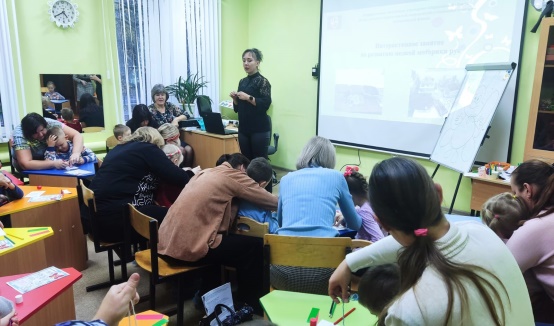 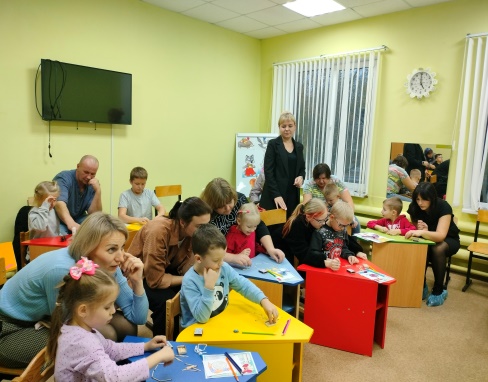 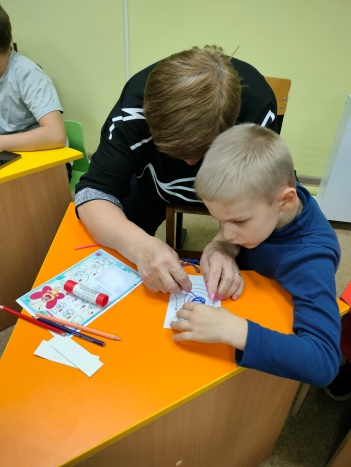 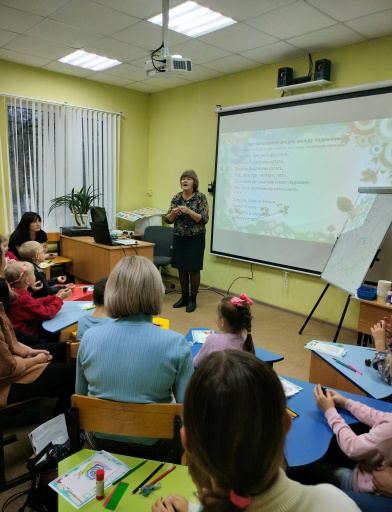 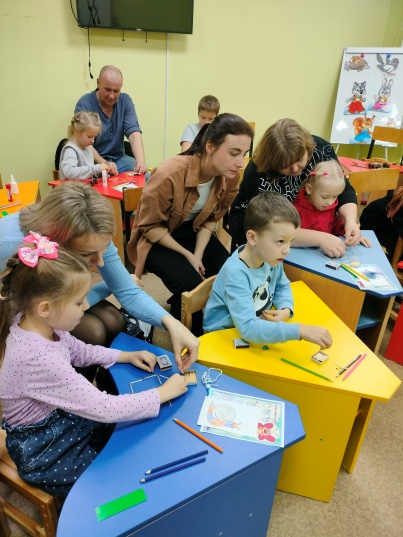 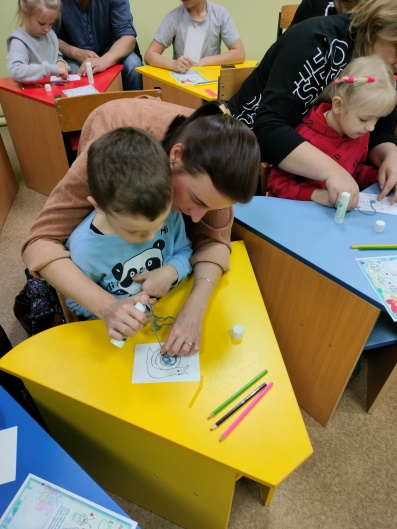 